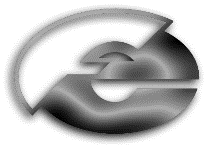 PLAN DELA ZA PETEK, 3. 4. 2020MATEMATIKAReši delovni list.DRUŽBAOglej si predstavitev in sledi navodilom.LIKOVNA UMETNOSTSe še spomniš, ko smo brali Živo hišo Bine Štampe Žmavc? V pesniški zbirki je bila pesem Ogledalni deček. No danes boš tega ogledalnega dečka/deklico narisal/a.Postavi se pred ogledalo, se opazuj in nariši. Rišeš s svinčnikom. Opazuj tudi sence, ki padajo na tvoj obraz in jih poskusi posnemati tudi na tvoji sliki.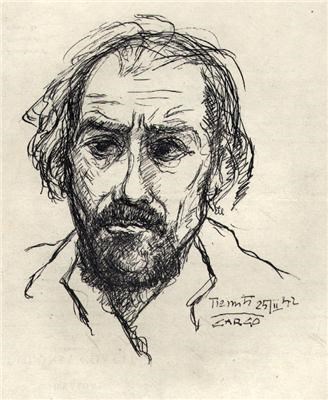 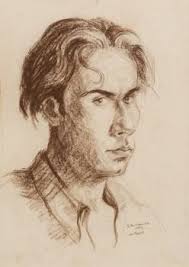 Osnovna šola Frana Erjavca Nova GoricaKidričeva ulica 36, 5000 Nova GoricaPETEKPETEKMATPisno deljenjeDRUDejavnosti v domačem krajuGUMLUMAvtoportret LUMAvtoportret